Donecmetus massa, mollis vel, tempusplaceratvestibulum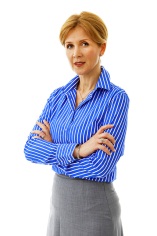 Universitätsstraße 2, 8899 München0977 99 88 77info@lebenslaufgestalten.deQUALIFIKATIONENNunc lacus metus, posuereeget, laciniaeu, variusAliquam nonummyadipiscingaugue. Loremipsum dolor sit amet, consectetueradipiscingMaecenas porttitorcongueFusceposuere, magna sedpulvinarultricies, puruslectusmalesuadalibero, sit ametcommodo magna erosquis.Aliquamnonummy adipiscingaugue. Loremipsumdolor sitamet, consectetueradipiscing.Nunc lacusmetus, posuereeget, lacinia eu, variusquis.JESSICA BECKERZIELEVestibulumquisdolor a felisconguevehicula. Maecenaspedepurus, tristique ac, tempuseget, egestasquis, mauris. Curabitur noneros. Nullamhendrerit bibendum justo. Fusceiaculis, est quislacinia pretium, pedemetus molestielacus, atgravidawisi ante atibero. Quisqueo rnareplaceratrisus.Utmolestie magna an mi.PROFESSIONELLE ERFAHRUNGGrafikdesignerWerner Marketing Limited, München2009 - HeuteNunc lacusmetus, posuereeget, lacinia eu, variusquis.Aliquam nonumm yadipiscingaugue. Loremipsumdolor sitamet, consectetue radipiscingelit.Maecenas porttitorconguemassa.Fuscep osuere, magna sedpulv inarultricies, puruslectu smalesuadalibero, sit ametco mmodo magna erosquisurna.Executive AssistentFinanzieru ngsgesellschaft Deutschland, München2005 – 2009Aliquamn onummy adipiscingaugue. Loremipsumdolor sitamet, consectetueradipiscingelit.Maecenas porttitorc onguemassa.AUSBILDUNGBachelor's in GrafikdesignPurdue University, Düsseldorf2005 – 2007